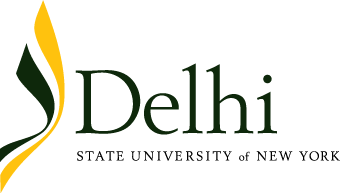 How to Register for Classes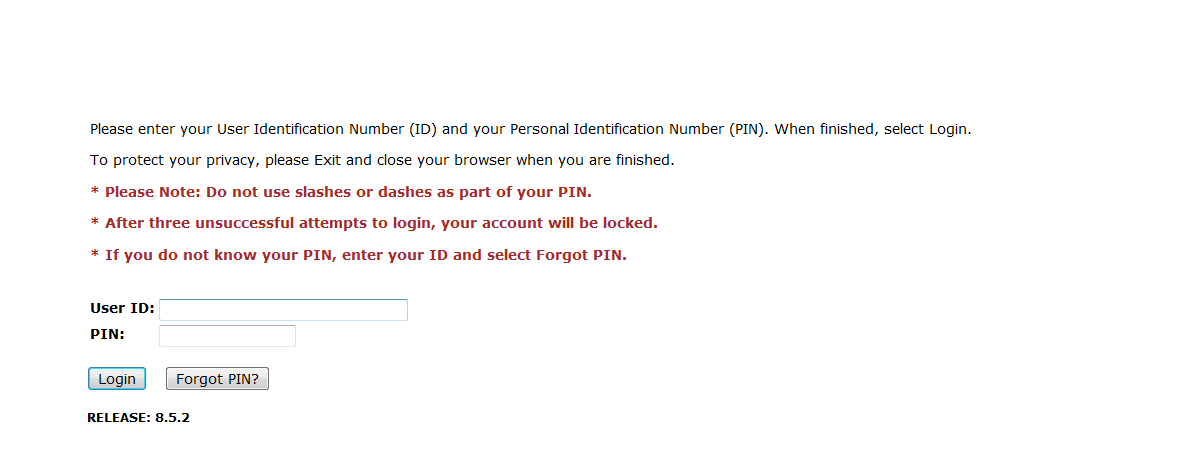 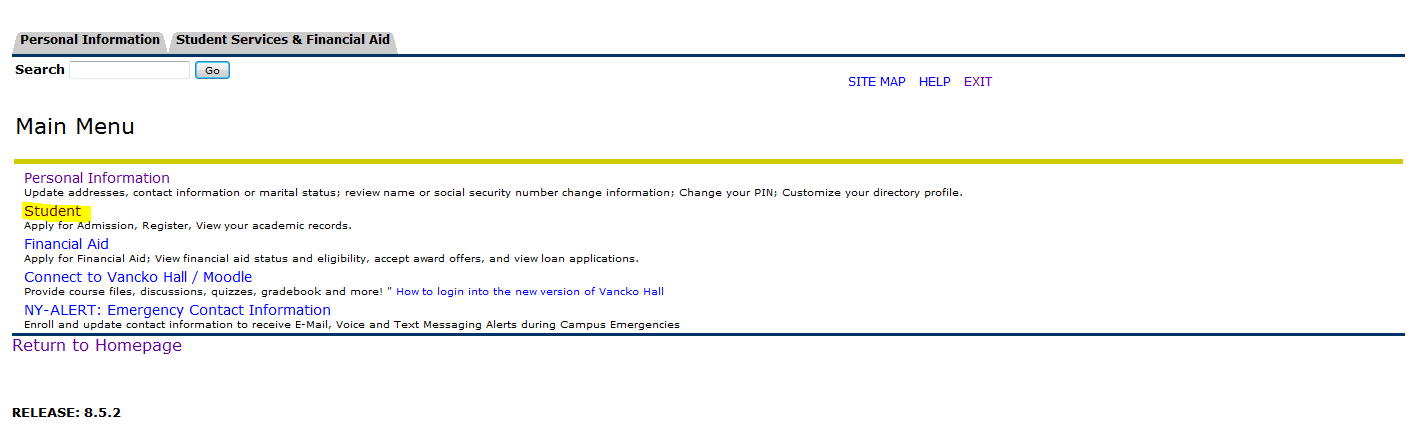 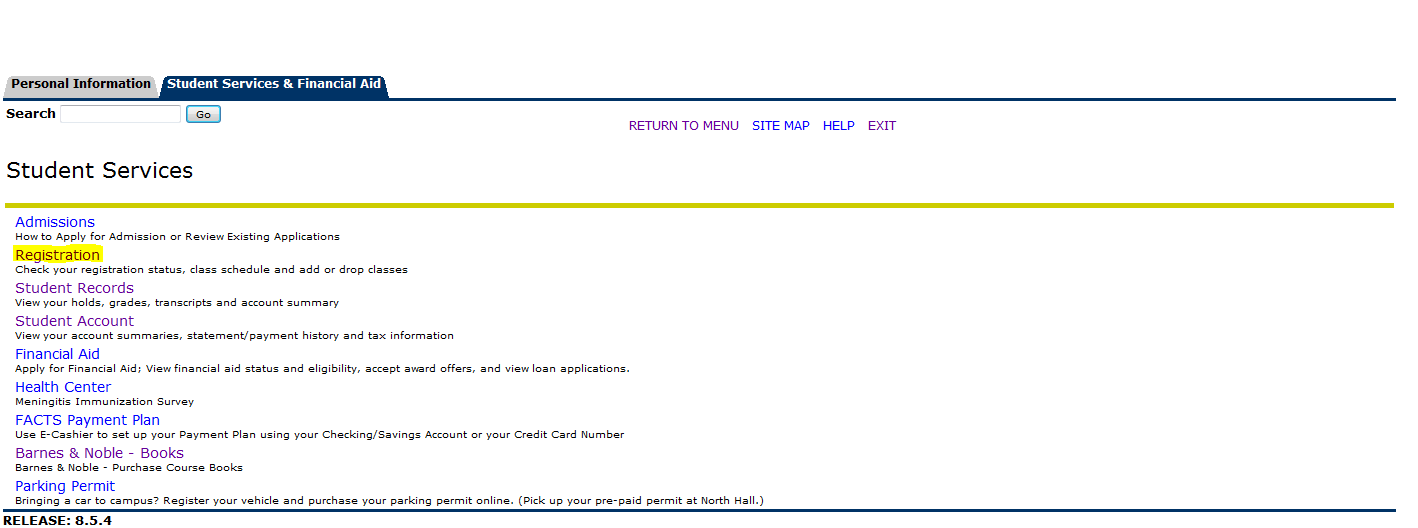 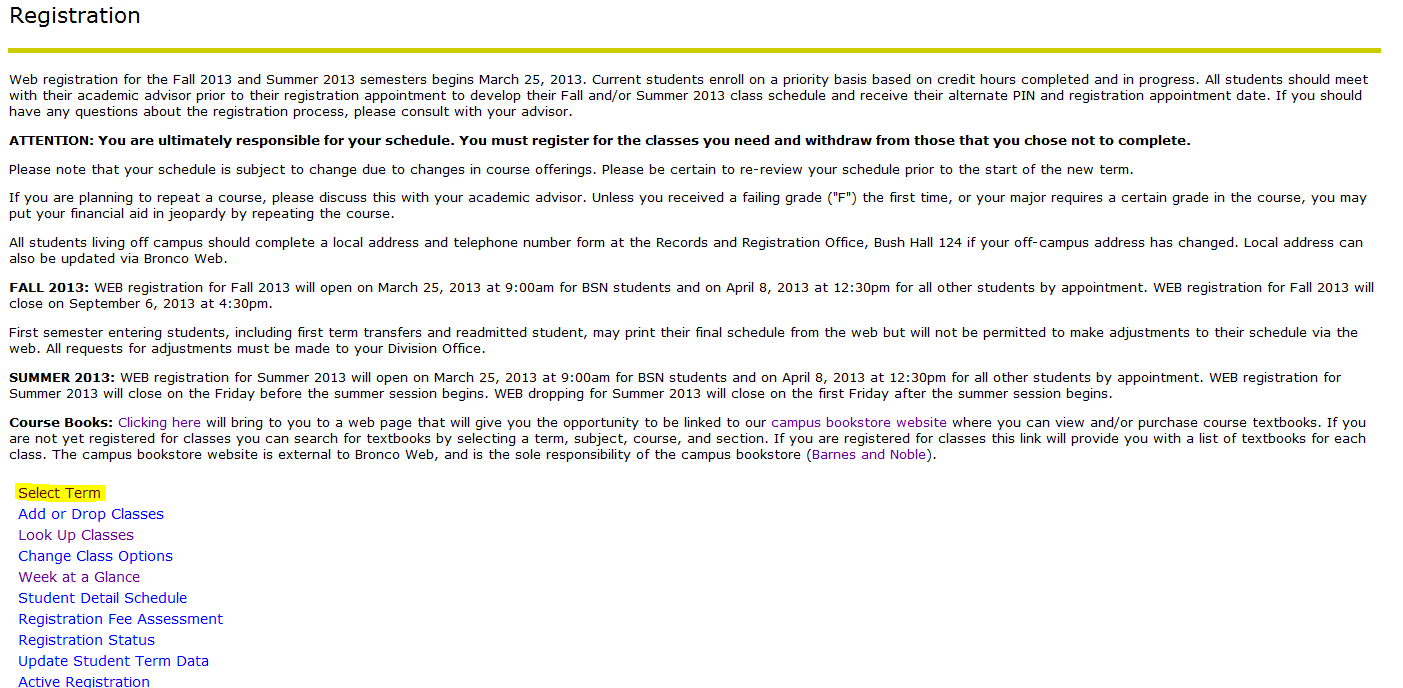 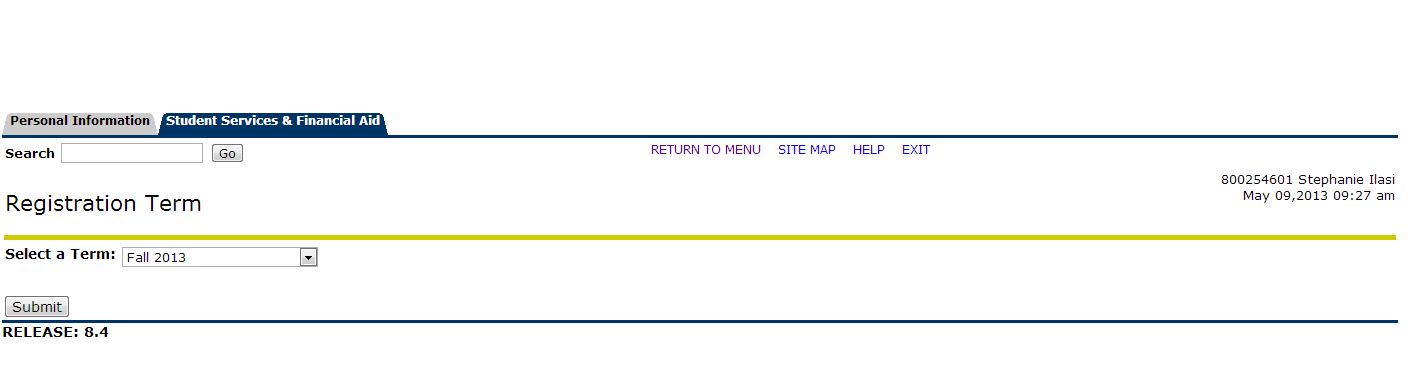 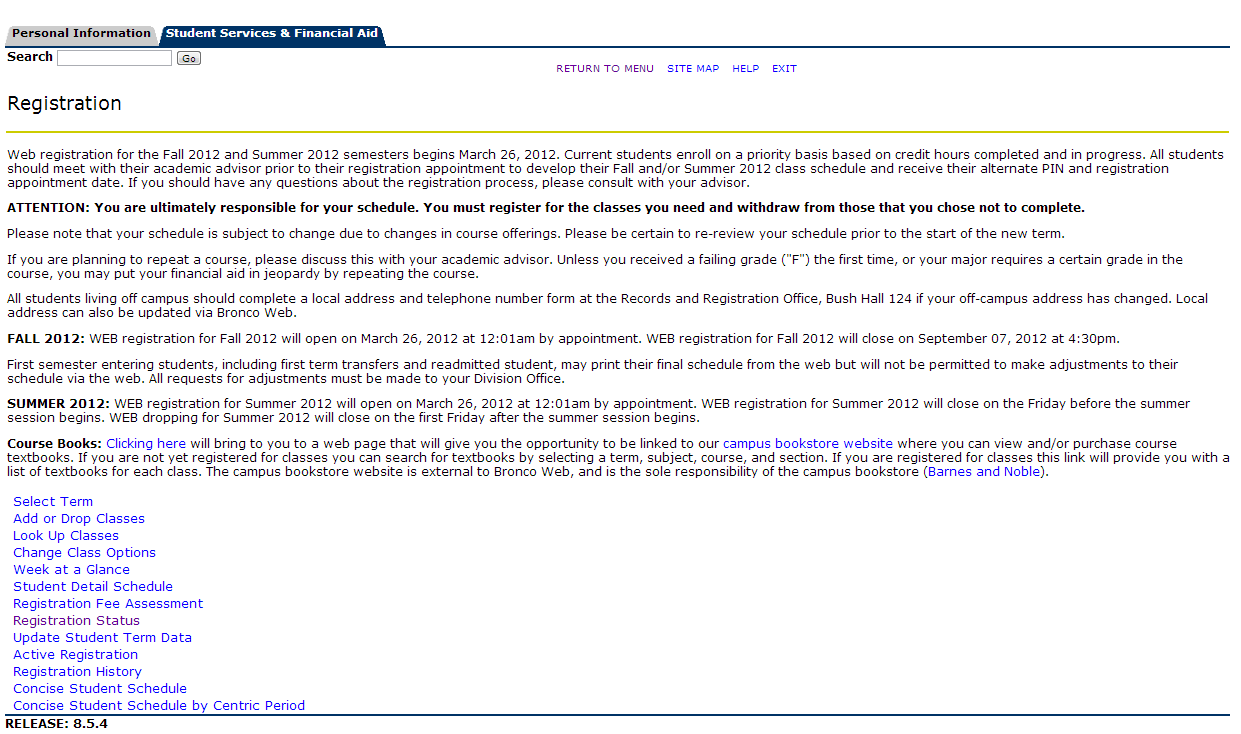 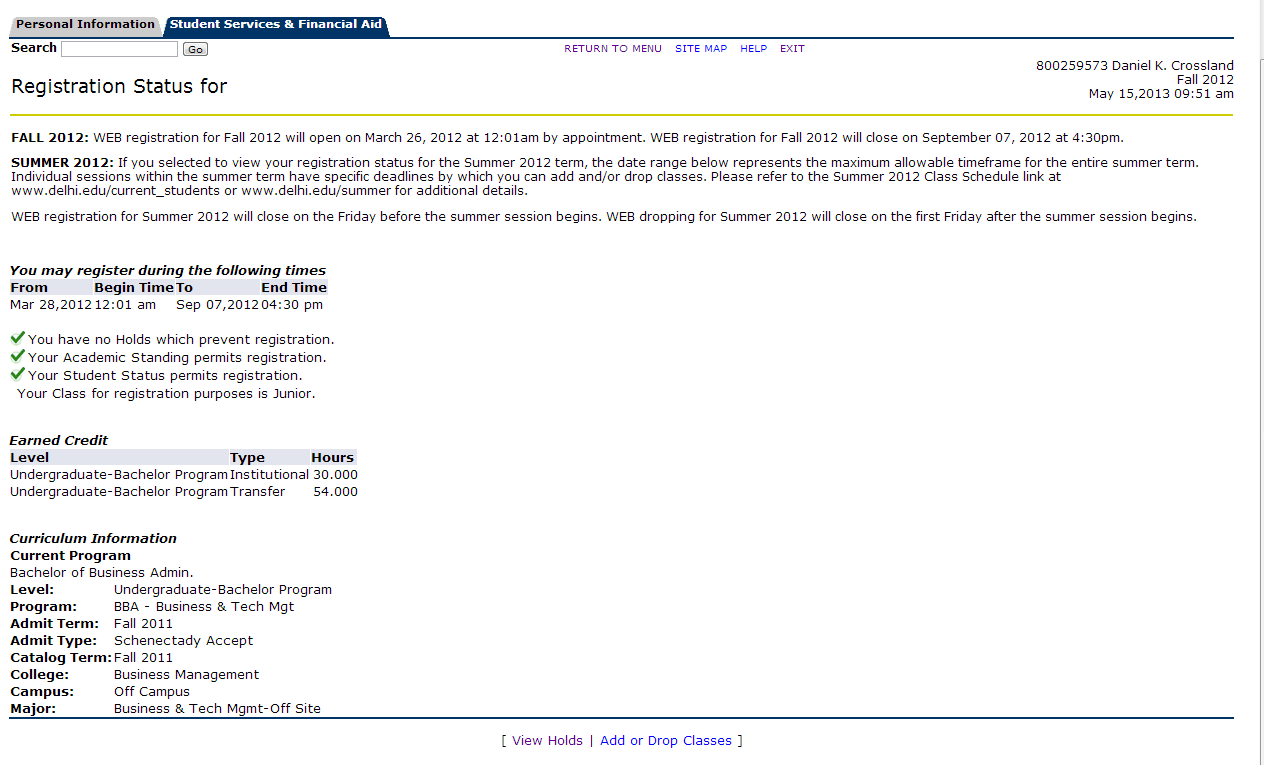 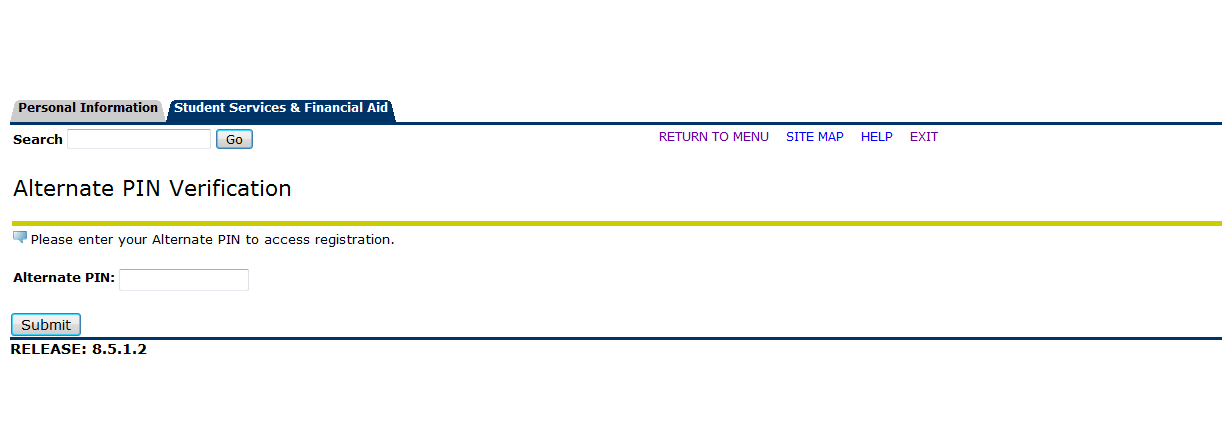 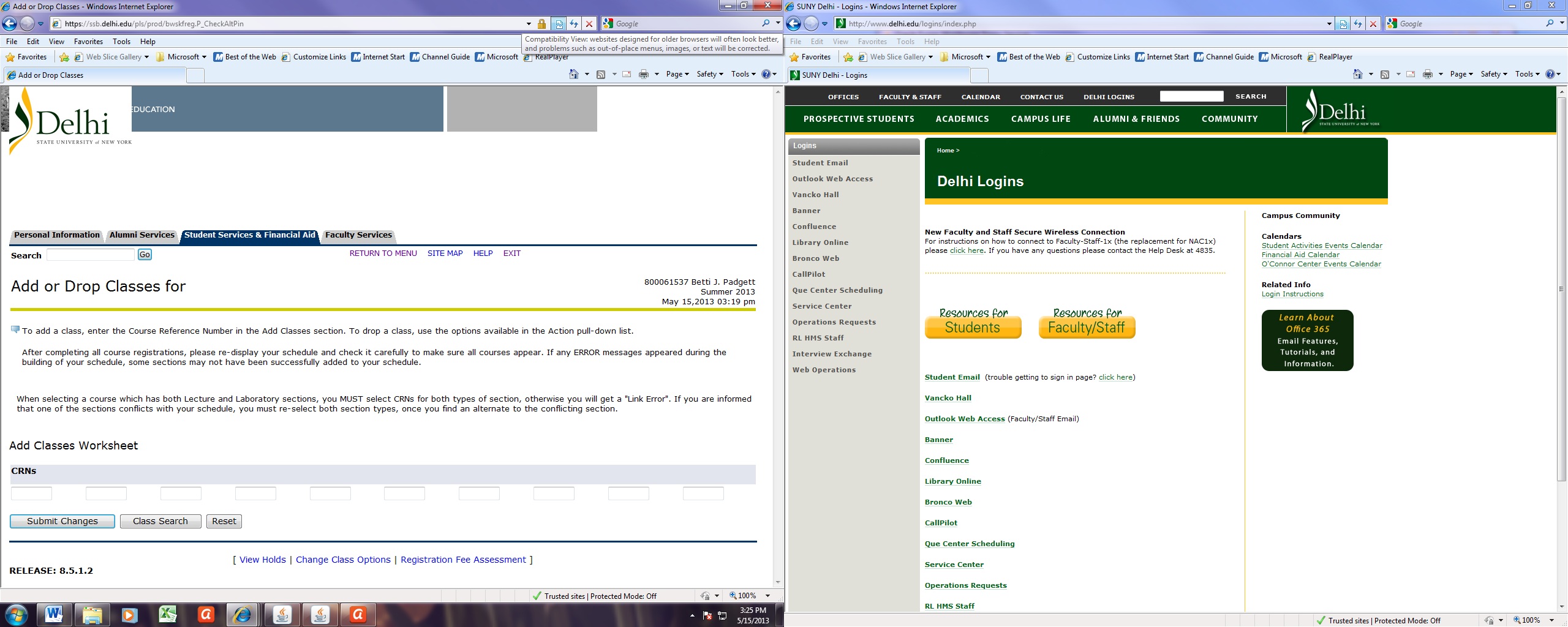 